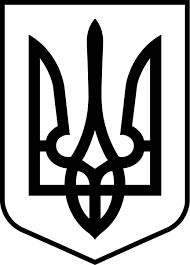 УКРАЇНАСТОРОЖИНЕЦЬКА МІСКА РАДАСТОРОЖИНЕЦЬКОГО РАЙОНУЧЕРНІВЕЦЬКОЇ ОБЛАСТІХХХІІІ сесія VІІ скликанняРІШЕННЯ №173 - 33/20195 липня 2019 рокуПро звіт КП «Паркувальник»за 5 місяців 2019 року	Заслухавши звіт директора КП «Паркувальник» Ковальчука Ростислава Ярославовича про фінансово-господарську діяльність підприємства за 5 місяців 2019 року, керуючись Законом України "Про місцеве самоврядування в Україні",МІСЬКА РАДА ВИРІШИЛА:1. Звіт директора КП «Паркувальник» Ковальчука Ростислава Ярославовича за 5 місяці 2019 року взяти до відома.2. Контроль за виконанням рішення покласти на постійну комісію міської ради з питань регулювання земельних відносин, архітектури, будівництва та перспективного планування, житлово-комунального господарства, приватизації, комунальної власності, промисловості, транспорту та зв’язку, впровадження енергозберігаючих технологій, охорони навколишнього природного середовища, розвитку середнього та малого бізнесу, побутового та торгового обслуговування (Кричка Н.В.).Сторожинецький міський голова                                      М.М.КарлійчукКОМУНАЛЬНЕ  ПІДПРИЄМСТВО СТОРОЖИНЕЦЬКОЇ  МІСЬКОЇ  РАДА  « ПАРКУВАЛЬНИК»59000,Чернівецька обл..,м.Сторожинець,вул..Б.Хмельницького,буд.18№ 11   від 24.06.2019р. 				      Сторожинецькому міському голові                                                                    М. М. КарлійчукуЗВІТпро підсумки фінансово-господарської діяльності КП «Паркувальник» за 5 місяців 2019 рік.На протязі 5 місяців 2019 року на підприємстві КП «Паркувальник» працювало  5 штатних працівників та 4 працівника за ЦПХ.Підприємство за даний період надало послуг по паркуванню транспортних засобів на загальну суму 327111,00 гривень . За період 5 місяців 2019 року витрати підприємства складають:Нараховано суму збору по паркуванню транспортних засобів за 5м.2019р. складають - 102305,26 грн., але фактично підприємство за даний період сплатило - 115540,00грн.Нарахування заробітньої плати  - 158022,93 грн.Єдиний соціальний внесок з найманих працівників -38623,89 грн.Військовий збір – 2014,34 грн.ПДФО – 27406,79 грн.Обслуговування  к/апаратів ,бух. програмного забезпечення та бухгалтерські послуги – 12530,00 грн.Послуги по вивезенню ТПВ – 738,25 грн.Послуги по прибиранню снігу – 1400,00грн.Придбання канц.товарів – 451,00 грн.Придбання матеріалів та МШП для обслуговуння парковичних місць та забезпечення працівників спецодягом – 6775,00грн.Комісія банку- 3663,34 грн.Директор КП»Паркувальник» _____________________/Р.Я.Ковальчук